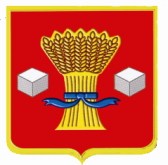 АдминистрацияСветлоярского муниципального района Волгоградской области          РАСПОРЯЖЕНИЕот 21.08.2018                                   № 267-р В соответствии с Постановлением Правительства РФ от 27.08.2012 N 857 "Об особенностях применения Правил предоставления коммунальных услуг собственникам и пользователям помещений в многоквартирных домах и жилых домов", Постановлением Правительства Волгоградской обл. от 11.09.2012 N 361-п "О порядке расчета размера платы за коммунальную услугу по отоплению для потребителей, проживающих в многоквартирных домах и жилых домах", Постановлением Управления по региональным тарифам Администрации Волгоградской области от 08.06.2012 №23 "Об утверждении нормативов потребления коммунальной услуги по отоплению", руководствуясь Уставом Светлоярского муниципального района:          1. Признать распоряжение администрации Светлоярского муниципального района Волгоградской области от 27.06.2018г. №209-р «Об отмене распоряжения администрации Светлоярского района Волгоградской области от 14.10.2003 № 421-р «Об установлении нормы расхода тепловой энергии в р.п. Светлый Яр»  недействительным.2. Отделу по муниципальной службе, общим и кадровым вопросам администрации Светлоярского муниципального района Волгоградской области (Иванова Н.В.):- опубликовать настоящее распоряжение в районной газете «Восход»;- разместить настоящее распоряжение в сети Интернет на официальном сайте администрации Светлоярского муниципального района Волгоградской области.3. Действие настоящего распоряжения распространяется на правоотношения, возникшие с 27.06.2018 года.4. Контроль исполнения настоящего распоряжения возложить на заместителя главы Светлоярского муниципального района Думбраву М.Н. Глава  муниципального района                                                   Т.В. РаспутинаИсп. Селезнёва Л.В.